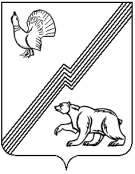 АДМИНИСТРАЦИЯ ГОРОДА ЮГОРСКАХанты-Мансийского автономного округа – Югры РАСПОРЯЖЕНИЕот 28 ноября 2016 года                                                                                                                  № 564О прогнозе социально-экономическогоРазвития муниципального образованиягород Югорск на долгосрочныйпериод до 2022 годаВ соответствии с постановлением администрации города Югорска от 13.04.2016                       «О Порядке разработки бюджетного прогноза города Югорска на долгосрочный период»,  постановлением администрации города Югорска от 14.09.2016 № 2247 «О Порядке разработки, корректировки, утверждения (одобрения) прогноза социально-экономического развития муниципального образования город Югорск на долгосрочный период, осуществления мониторинга и контроля его реализации»:1. Одобрить прогноз социально-экономического развития муниципального образования город Югорска на долгосрочный период до 2022 года (далее – долгосрочный прогноз) (приложение).2. Органам и структурным подразделениям администрации города Югорска использовать долгосрочный прогноз при разработке отраслевых документов планирования и проектов муниципальных программ города Югорска. Глава города Югорска                                                                                                    Р.З. СалаховПриложениек распоряжениюадминистрации города Югорскаот 28 ноября 2016 года № 564Прогноз социально-экономического развития муниципального образования город Югорск на долгосрочный период до 2022 годаПрогноз социально-экономического развития муниципального образования город Югорск на долгосрочный период до 2022 года (далее - долгосрочный прогноз) разработан в соответствии с Федеральным законом от 28.06.2014 № 172-ФЗ «О стратегическом планировании в Российской Федерации», постановлением администрации города Югорска от 14.09.2016 № 2247  «О Порядке разработки, корректировки, утверждения (одобрения) прогноза социально-экономического развития муниципального образования город Югорск на долгосрочный период, осуществления мониторинга и контроля его реализации». Долгосрочный прогноз является одним из основных документов системы стратегического планирования города Югорска. Он определяет направления и ожидаемые результаты социально-экономического развития города Югорска в долгосрочной перспективе и содержит основные тенденции и обоснование внутренних и внешних условий достижения целевых показателей. Долгосрочный прогноз формирует единую платформу для разработки муниципальных программ, а также прогнозных и плановых документов среднесрочного периода.Долгосрочный прогноз базируется на основе сценарных условиях прогноза долгосрочного социально-экономического развития Российской Федерации до 2030 года, основных показателях прогноза социально-экономического развития Ханты-Мансийского автономного округа – Югры на период до 2030 года, Стратегии социально-экономического развития муниципального образования город Югорск до 2020 года и на период до 2030 года, основных показателях прогноза социально-экономического развития города Югорска  на 2017 год и на плановый период 2018 и 2019 годов.  Оценка достигнутого уровня социально-экономического развития муниципального образования (по итогам 2015 года)Югорск динамично развивающийся малый город Ханты-Мансийского автономного округа - Югры, сочетающий в себе все тенденции и особенности, которые закладываются региональной стратегией развития. Среднегодовая численность постоянного населения города в 2015 году увеличилась по сравнению с аналогичным периодом 2014 года на 1,4% и составила 36,6 тыс. человек.Динамика демографических процессов в муниципальном образовании на протяжении последних лет характеризуется стабильной тенденцией роста численности населения. Устойчивость демографического развития обусловлена молодой возрастной структурой населения, относительно невысоким уровнем смертности и благоприятной социально-экономической ситуацией, сложившейся в муниципальном образовании. Основу экономической деятельности муниципального образования составляет Общество с ограниченной ответственностью «Газпром трансгаз Югорск» (далее – ООО «Газпром трансгаз Югорск»), являющееся градообразующим предприятием.  Крупные и средние предприятия города выпускают следующие основные виды продукции:- пищевую продукцию: цельномолочную продукцию, мясо;- швейные изделия – спецодежду и трикотажные изделия широкого ассортимента.Малые предприятия города и крестьянские (фермерские) хозяйства (далее – КФХ) осуществляют:-  производство хлеба и хлебобулочных изделий;- производство колбасных изделий, цельномолочной продукции;- производство пиломатериалов, вывозку древесины.Объем отгруженных товаров собственного производства, выполненных работ и услуг по крупным и средним производителям промышленной продукции составил 1 057,2 млн. рублей (126,3% в сопоставимых ценах), в том числе «Обрабатывающие производства» - 497,7 млн. рублей (142,1% в сопоставимых ценах), «Производство и распределение электроэнергии, газа и воды» -  559,5 млн. рублей (116,6% в сопоставимых ценах).Производством сельскохозяйственной продукции на территории муниципального образования занимаются 1 предприятие, 7 крестьянских (фермерских) хозяйств.                                    На сегодняшний день местные производители обеспечивают молоком и кисломолочной продукцией жителей города и учреждения социальной сферы. Крестьянские (фермерские) хозяйства занимаются не только выращиванием, но и переработкой сельскохозяйственной продукции: имеется колбасный цех, продукция которого имеет множество наград, полученных на различных агропромышленных выставках как регионального, так и всероссийского уровня. Производится выпуск сливок, творога, сыра, йогурта.Объем произведенной и отгруженной сельскохозяйственной продукции (без учета хозяйств населения) в 2015 году увеличился на 35,7% (в сопоставимых ценах) и составил 223,5 млн. рублей. За 2015 год произведено (включая фермерские хозяйства):- 2 458 тонн мяса (147,3%);- 1 765 тонн молока (117,1%).Агропромышленный комплекс города Югорска обеспечивает потребности населения в молоке и молокопродуктах – на 14%, мясопродуктах – на 57%.В городе осуществляют деятельность 470 малых предприятий, 3 средних предприятия и 1276 индивидуальных предпринимателей. Среднесписочная численность работников малых и средних предприятий составляет 3 542 человека (107,3 % к уровню 2014 года).Оборот малых и средних предприятий составил 5 963,2 млн. рублей (101,7% в сопоставимых ценах).  Товарооборот розничной торговли в 2015 году в действующих ценах составил 8 449,1 млн. рублей (139,1% в сопоставимых ценах). Значительный рост обусловлен приходом в город крупных операторов федеральных торговых сетей. В 2015 году населению города Югорска было оказано платных услуг на 2 392,9 млн. рублей или 92,1% в сопоставимых ценах.  Рынок платных услуг населению представлен бытовыми, медицинскими, санаторно-оздоровительными, образовательными, жилищными и коммунальными услугами, услугами культуры, физкультуры и спорта, связи, пассажирского транспорта. Как и в предыдущие годы самыми востребованными в структуре рынка платных услуг остаются услуги обязательного характера: жилищно-коммунальные услуги, услуги пассажирского транспорта и связи, медицинские услуги и услуги бытового характера.В объеме отгруженных товаров собственного производства, выполненных работ и услуг собственными силами крупных и средних организаций город Югорск занимает следующие позиции (по данным 2015 года):- обрабатывающие производства – 0,1% общего объема производства в округе;- производство и распределение электроэнергии, газа и воды – 0,3% общего объема;- выполнение работ и услуг по виду деятельности «Строительство» – 1,1%, работы и услуги по данному виду на душу населения – 55,4 тыс. рублей, что составляет 10 место по округу (1 место – Когалым, 2 место – Сургут);- оборот розничной торговли в общей структуре автономного округа – 2,3% (4 место в рейтинге на душу населения);-  крупными и средними организациями города Югорска перевезено 1,1% от общего объема перевозок по Ханты-Мансийскому автономному округу – Югре, а грузооборот -1,4%;- производство продукции (включая крестьянские (фермерские) хозяйства составило по скоту и птице – 17,2%, по молоку – 6,4%.Численность экономически активного населения составила 26,1 тыс. человек. Среднесписочная численность работающих составила 15,9 тыс. человек (105,3%) к аналогичному периоду прошлого года.Уровень регистрируемой безработицы (на конец года) составил по городу Югорску 0,99% от численности экономически активного населения.На территории города Югорска реализовывалось 22 муниципальных программы в различных сферах деятельности.  За отчетный период на реализацию программ направлено 3 988,2 млн. рублей, из них за счет средств городского бюджета 1 322,3 млн. рублей.Город Югорск выгодно отличается от других городских округов по уровню доходов населения, а именно, среднемесячная заработная плата одного работника в организациях (без субъектов малого предпринимательства) составляет 74,8 тыс. рублей – 2 место по округу                     (1 место – Сургут). Среднесписочная численность работников крупных и средних                  предприятий – 13,5 тыс. человек или 2,1% от общей среднесписочной численности автономного округа. В 2015 году завершено строительство 5 многоквартирных домов общей площадью                         29,4 тыс. кв. м, введено 84 индивидуальных жилых дома (12,9 тыс. кв. м). В результате, на                     1 жителя города введено 1,15 кв. м. жилья. В 2015 году город Югорск занял 2 место в рейтинге по вводу жилья на 1 000                 жителей – 1 172 кв. метра (1 место – Ханты-Мансийск), 1 место среди городов Ханты-Мансийского автономного округа - Югры по эффективности деятельности органов местного самоуправления.Условия социально-экономического развития муниципального образования в долгосрочном периодеСценарии долгосрочного прогноза соответствуют Стратегии социально-экономического развития муниципального образования город Югорск до 2020 года и на период до 2030 года – инерционный сценарий (консервативный, базовый) и инновационный сценарий (целевой).Инерционный сценарий социально-экономического развития муниципального образования город Югорск исходит из относительно устойчивой комбинации внешних и внутренних условий, позволяющей сохранить достигнутые показатели социально-экономического развития территории. Сценарий спрогнозирован по существующим статистическим трендам с учетом негативного воздействия всех внешних и внутренних факторов. Данный сценарий развития основывается на ключевых положениях инерционного сценария Стратегии социально-экономического развития Ханты-Мансийского автономного округа – Югры до 2020 года и на период до 2030 года, в соответствии с которым развитие экономики автономного округа характеризуется сохранением доминирования базового сектора при постепенном снижении объемов добычи углеводородов, связанном с истощением ресурсов основных месторождений; развитие и функционирование инфраструктурных отраслей и социальной сферы будет обеспечено финансовыми ресурсами на текущем уровне.Инновационный сценарий социально-экономического развития города Югорска основан на активной инвестиционной политике, проводимой администрацией города в рамках государственных и муниципальных программ. Для сценария характерна диверсификация экономики, предполагается полномасштабная реализация мероприятий Стратегии, сценарий основан на повышении эффективности человеческого капитала, развитии высокотехнологичных производств и использовании качественно других, инновационных факторов экономического роста региональной и муниципальной экономики. Инновационный сценарий учитывает, как приоритеты инновационного развития, так и принципы формирования социально-ориентированной модели экономического развития, при этом в основу реализации сценария закладывается минимизация влияния рисков и очевидных ограничений, связанных, в первую очередь, с сокращением финансовых ресурсов и изменением сроков реализации крупных инвестиционных проектов, запланированных к реализации на региональном и местном уровнях. В рамках инновационного сценария предусмотрено повышение эффективности использования всех видов ресурсов, улучшение социальных параметров развития города Югорска и предполагает более высокую инновационную активность.  Социальное развитие территории будет поддерживаться в пределах стандартов, определенных требованиями действующего законодательства, с учетом сохранения достигнутого на текущий момент уровня.В прогнозном периоде социально-экономическое развитие города Югорска будет определяться следующими основными тенденциями:сохранением зависимости основных макроэкономических показателей;развитием экономики автономного округа от конъюнктуры мирового энергетического рынка;сокращением доли населения в трудоспособном возрасте в сочетании с сохранением дефицита квалифицированных рабочих и инженерных кадров;углублением диверсификации экономики;реформированием жилищно-коммунального хозяйства, нацеленным на повышение энергоэффективности;активным жилищным строительством.Оценка факторов и ограничений социально-экономического роста муниципального образования на долгосрочный периодНа протяжении ряда лет город Югорск отличает относительная экономическая стабильность. Безусловно, этому в значительной степени способствует наличие на территории муниципального образования крупного газотранспортного предприятия - ООО «Газпром трансгаз Югорск», благодаря которому, на территории города развиваются сервисные услуги промышленного характера – услуги по обслуживанию и ремонту оборудования, имеются высококвалифицированные специалисты, совершенствуется социальная инфраструктура. С одной стороны, стабильная работа градообразующего предприятия обеспечивает занятость и высокий доход населения – среднемесячная номинальная начисленная заработная плата работников крупных и средних организаций города Югорска выше среднего значения по Ханты-Мансийскому автономному округу – Югре на 16,0%. С другой стороны изменения в работе предприятия существенным образом могут коснуться жизнедеятельности всего муниципального образования – существует прямая зависимость социально-экономического развития территории от работы градообразующего предприятия.Замедление темпов роста экономики в последние годы выявило проблемы для устойчивого долгосрочного подъема. Требуются новые подходы в развитии экономики, создание новых производств. Одним из факторов экономического роста может стать развитие малого и среднего предпринимательства, позволяющего обеспечить в том числе самозанятость населения. Для создания своего дела требуется наличие финансовых средств, что осложнено низкой доступностью кредитных ресурсов, высокими процентными ставками по кредитам, необходимо наличие квалифицированных кадров.Территорию муниципального образования отличает довольно низкая дифференциация обрабатывающих производств (промышленное производство) – индикатор развития любой территории.Положительным фактором развития территории является наличие производственной базы для строительной индустрии, что могло бы способствовать развитию производства строительных материалов, насыщению рынка строительными материалами для автономного округа.Наличие крупных сельскохозяйственных производств на территории города, имеющих базу по переработке сельскохозяйственной продукции, также способствуют развитию муниципального образования. Сдерживающими факторами развития данного направления являются сложные климатические условия, низкая кормовая база, зависимость от завозных кормов. В городе имеются свободные земельные участки для формирования инвестиционных площадок с возможностью подведения инфраструктуры, в том числе для создания технопарка на территории города Югорска. Реализация инвестиционных проектов по созданию новых производств и расширению услуг населению - это создание новых рабочих мест, организация подготовки квалифицированных кадров по новым направлениям и специальностям на территории города Югорска.Город обладает значительным транспортно-логистический потенциалом - имеет удобную транспортную схему: прямое воздушное, железнодорожное, автомобильное сообщение с крупными городами страны и другими городами региона. Через город проходит маршрут Томск – Нижневартовск – Серов – Пермь, который является важным элементом формирующейся транспортной сети Российской Федерации. Он проходит через территории четырех субъектов Российской Федерации и объединяет интересы трех федеральных округов – Приволжского, Уральского и Сибирского. Коридор обеспечивает кратчайший выход на северо-западные территории Европейской части страны и в восточные районы Сибири.В городе обеспечены хорошие темпы жилищного строительства, соответственно возникает необходимость в увеличении потребления энергоресурсов, строительстве новых инженерных сетей. Развитие системы управления имущественным комплексом коммунальной сферы с использованием концессионных соглашений и иных механизмов государственно (муниципально) – частного партнерства – еще одно из направлений развития муниципального образования.Благоприятная экологическая обстановка, удаленность от крупных промышленных центров, наличие уникальной природы (река Эсс, лесные ресурсы) - потенциал для развития внутреннего туризма, в том числе такого направления, как «туризм выходного дня». Это может стать одним из направлений развития малого и среднего бизнеса. Следует отметить, что реализация проектов, оказание мер социальной поддержки во многом зависит от средств окружного бюджета, привлечения частных инвестиций, так как бюджет муниципального образования является дотационным. Основным инструментом, обеспечивающим реализацию муниципальной политики в области социально-экономического развития, являются муниципальные программы, позволяющие с применением программно-целевого метода сконцентрировать усилия для комплексного и системного решения экономических и социальных задач.Основные направления социально-экономического развития муниципального образованияНаправление 1 «Сохранение макроэкономической стабильности и переход к устойчивому развитию» Модернизация и диверсификация экономики- взаимодействие и сотрудничество органов местного самоуправления с градообразующим предприятием;- функционально пространственное развитие города;-  развитие производственного сектора экономики;- формирование комфортной городской среды, создание положительного имиджа города (в части развития транспортной инфраструктуры);- модернизация инфраструктуры и энергосбережение;- создание условий для развития агропромышленного комплекса.Поддержка малого и среднего предпринимательства, развитие туризма- совершенствование механизмов поддержки предпринимательской активности в приоритетных направлениях развития города;- создание условий для развития туризма.Формирование благоприятного инвестиционного климата- Формирование благоприятного инвестиционного климата.Направление 2 «Повышение качества жизни населения, инновационное развитие социальной сферы» - создание условий для жилищного строительства, снос непригодного и аварийного жилья;- формирование комфортной городской среды, создание положительного имиджа города;- создание условий для повышения доступности и качества здравоохранения;- создание условий для повышения доступности и качества образования, соответствующего требованиям инновационного развития экономики;- обеспечение доступности и повышение качества социальных услуг;- сохранение и развитие культурного и духовно-нравственного потенциала;- развитие массовой физической культуры и спорта;- развитие молодежной политики;- обеспечение безопасности жизни в городе;- совершенствование системы социальной профилактики правонарушений, правовой грамотности и правосознания граждан;- формирование системы управления городскими лесами, улучшение экологической обстановки.Направление 3 «Повышение эффективности муниципального управления» - повышение эффективности использования земельных ресурсов и управления муниципальным имуществом;- совершенствование деятельности органов местного самоуправления, оптимизация системы муниципальной службы;- обеспечение устойчивости бюджетной системы, повышение результативности бюджетных расходов;- совершенствование муниципальной нормативной правовой базы.Демографическое развитиеЗначительное влияние на экономические процессы оказывает демографическая ситуация. Югорск относится к числу территорий с естественным приростом  населения.   При сохранении сложившихся тенденций естественного и миграционного движения в долгосрочном периоде к 2022 году среднегодовая численность населения может достичь 40,3 тыс. человек.  При этом в возрастной структуре населения будет увеличиваться доля населения моложе трудоспособного и старше трудоспособного возрастов, что приведёт к дополнительным затратам на здравоохранение, социальную защиту, а также пенсионную систему. К 2022 году доля населения моложе трудоспособного возраста составит 26%, старше трудоспособного – 17,7%, трудоспособного – 56,3%. На протяжении всего прогнозируемого периода основным фактором, определяющим рост численности населения, останется естественный прирост населения.Улучшение демографической ситуации возможно за счет проведения активной политики по повышению уровня жизни населения, развития объектов социальной сферы и жилищного строительства.Для положительного естественного прироста будут использоваться имеющиеся внутренние демографические резервы, для этого необходимо реализовывать мероприятия по  снижению смертности населения в трудоспособном возрасте, осуществлять поддержку многодетных семей, пропаганду семейных ценностей среди молодежи, формировать механизмы поддержки молодой семьи, в том числе создавать стартовые возможности для становления молодой семьи. В долгосрочной перспективе будет оставаться положительное сальдо миграционного движения населения. Предполагается, что ежегодный миграционный прирост населения за счет жителей соседних регионов, а также стран СНГ будет составлять более 200 человек ежегодно.При этом существенных изменений в возрастной структуре миграционного прироста не ожидается. Преобладающую его часть составят люди трудоспособного возраста, приехавшие в город с целью трудоустройства в организациях, в основном в сферах строительства и торговли. Основной задачей в регулировании миграционных потоков является недопущение напряженности на местном рынке труда.Стратегической целью демографической политики в городе Югорске, как и в целом в регионе, является улучшение демографической ситуации на основе увеличения продолжительности жизни за счет укрепления здоровья населения, создания благоприятных условий для рождения и воспитания детей, оптимизации миграционных потоков.Труд и занятостьСитуация на рынке труда определяется демографическими тенденциями, работой крупных и средних предприятий города, развитием сферы малого и среднего бизнеса, а также реализацией мер по трудоустройству и повышению конкурентоспособности незанятого населения.Ситуация на рынке труда характеризуется тенденцией снижения удельного веса трудовых ресурсов в общей численности населения, обусловленного снижением удельного веса населения трудоспособного возраста, что, в свою очередь, определяет и снижение уровня общей безработицы. Преобладающая часть занятого населения сосредоточена на крупных и средних предприятиях. Основная часть населения трудится на градообразующем                                 предприятии - ООО «Газпром трансгаз Югорск», которое стабильно обеспечивает население города рабочими местами. Дальнейшее состояние сферы труда и занятости во многом будет зависеть от его стабильной работы. По-прежнему остается сложным трудоустройство граждан отдельных социально-демографических групп (молодежь без практического опыта работы, отдельные контингенты женского населения, инвалиды). В рамках реализация государственной программы «Содействие занятости населения на 2014-2020 годы», подпрограммы «Временное трудоустройство в городе Югорске» муниципальной программы «Реализация молодежной политики и организация временного трудоустройства в городе Югорске» ежегодно проводятся следующие основные мероприятия: - заключение договоров о совместной деятельности по организации и проведению общественных работ с организациями города;- организация временного трудоустройства граждан, испытывающих трудности в поисках работы; -  трудоустройство лиц, из числа выпускников профессионального образования;- организация профессиональной подготовки, переподготовки, повышения квалификации, психологической поддержки безработных граждан и профессиональной ориентации граждан.В рамках предоставления дополнительных гарантий гражданам, особо нуждающимся в социальной защите и испытывающих трудности в поиске работы, ежегодно администрацией города Югорска заключаются договоры с 14 работодателями города Югорска о трудоустройстве более 400 человек, включая лиц, освобожденных из мест лишения свободы, беженцев и вынужденных переселенцев, лиц предпенсионного возраста, выпускников профессионального образования, ищущих работу впервые,  граждан, подвергшихся воздействию радиации, одиноких и многодетных родителей, воспитывающих несовершеннолетних детей, детей-инвалидов, несовершеннолетних в возрасте от 14 до 18 лет.Своевременная и целенаправленная профориентация старшеклассников образовательных школ профессиям, востребованным на региональном рынке труда, может стать одним из направлений, обеспечивающих снижение уровня безработицы за счет выпускников учебных заведений профессионального образования. В прогнозном периоде для обеспечения сбалансированности рынка труда и подготовки востребованных производством специальностей будет продолжена договорная подготовка рабочих кадров и специалистов, предусматривающая взаимодействие организаций города и образовательных учреждений.В перспективе снижение уровня безработицы будет происходить за счет повышения активности населения в самостоятельном поиске работы, проявления предпринимательской инициативы по открытию собственного дела, создания новых рабочих мест в действующих организациях.Возможности увеличения занятости населения ограничено количеством созданных рабочих мест, а также качеством трудовых ресурсов. В последние годы отмечается рост потребности в высококвалифицированных рабочих промышленного сектора, строительно-монтажных и строительно-ремонтных работ и узконаправленных специалистов в социальной сфере, в том числе в здравоохранении, образовании. Развитие рынка труда в долгосрочной перспективе будет направлено на увеличение занятости населения, снижения безработицы  путем создания новых рабочих через реализацию инвестиционных проектов, включая сектор малого и среднего предпринимательства. Стратегической целью в области развития рынка труда в долгосрочной перспективе является создание условий для обеспечения экономики высокопрофессиональными кадрами и повышения эффективности их использования. Важнейшим условием в реализации данных целей станет сбалансированность местного рынка труда и создание  условий для профессиональной и территориальной мобильности населения.Уровень жизни населенияВажнейшим показателем благосостояния общества служит уровень доходов населения. Рост доходов населения будет обеспечиваться, прежде всего, доходами от занятости населения, предпринимательской деятельности и социальных трансфертов.В структуре доходов заработная плата является основным источником доходов населения и одним из показателей уровня жизни. На протяжении ряда лет отмечается стабильный рост заработной платы работников крупных и средних предприятий и организаций города Югорска. Среднемесячная номинальная начисленная заработная плата работников крупных и средних организаций города выше среднего значения по Ханты-Мансийскому автономному округу – Югре. На данный показать основное влияние оказывает уровень заработной платы работников  ООО «Газпром трансгаз Югорск». Мероприятия, проводимые администрацией города Югорска, направленные на повышение уровня заработной платы низкооплачиваемых категорий работников бюджетной сферы и иных форм собственности, позволили исключить случаи выплаты заработной платы ниже величины минимального размера оплаты труда и прожиточного минимума, установленных на территории Ханты-Мансийского автономного округа – Югры.По-прежнему сохраняется существенная дифференциация в размерах заработной платы между различными отраслями экономики города. Так, самыми высокооплачиваемыми сферами экономической деятельности являются:  транспорт и связь, где уровень среднемесячной заработной платы в 2015 году составил 109,7 тыс. рублей. Самый низкий уровень заработной платы, зафиксирован в сельском хозяйстве – 29,3 тыс. рублей, а также в сфере торговли – 33,6 тыс. рублей.   Проведение мероприятий по оптимизации расходов в отраслях бюджетной сферы, а также начисление заработной платы с учетом всех источников финансирования, включая средства от приносящей доход деятельности, позволили обеспечить рост работников бюджетной сферы и достичь целевых ориентиров по заработной платы, установленных указами Президента Российской Федерации.Продолжится реализация мер по улучшению пенсионного обеспечения граждан путем ежегодной индексации страховой пенсии с учетом прогнозируемого индекса потребительских цен и установление размера социальной пенсии на уровне прожиточного минимума пенсионера.В прогнозном периоде предполагается изменение доходов населения в рамках прогнозируемого уровня инфляции.Реализация мероприятий социальной политики Правительства России, автономного округа и муниципального образования по поддержке наименее обеспеченных категорий населения должны не допустить повышение уровня населения с доходами ниже прожиточного минимума. В 2015 году доля горожан, имеющих доходы ниже величины прожиточного минимума, составила 4,2% от среднегодовой численности населения (в 2014 году – 4,4%).                    В прогнозном периоде 2022 года данный показатель сохранится на уровне - 4,2 %. Производство товаров и услугНаибольший объем отгруженных товаров собственного производства, работ и услуг, оказанных собственными силами предприятий, приходится на вид деятельности «транспортирование по трубопроводам газа и продуктов его переработки» - 97,4%. Кроме того, на территории города крупные и средние предприятия осуществляют деятельность в строительстве, промышленности и сельском хозяйстве, обрабатывающих производствах и выработке энергоресурсов, потребительском рынке и жилищно-коммунальном хозяйстве, социальной сфере. Несмотря на некоторое замедление темпов роста в отчетном периоде, в долгосрочной перспективе ожидается устойчивый рост объемов производства и реализации услуг.  Среднегодовой темп роста в 2017-2022 годы составит порядка 2%. Основным фактором экономического роста в долгосрочной перспективе останется развитие таких отраслей, как транспорт газа, строительство, энергетика, а также повышения качественного уровня обрабатывающих отраслей.  Промышленное производствоНесмотря на то, что в общем объеме отгруженных товаров собственного производства, выполненных работ и услуг по основным видам экономической деятельности доля объема промышленного производства довольно незначительна и составляет всего 0,4%, развитие промышленного производства на долгосрочную перспективу является одним из приоритетных направлений социально-экономического развития муниципального образования. Данный сектор экономики позволяет обеспечить стабильное развитие территории, предполагает сохранение и создание новых квалифицированных рабочих мест, тем самым вносит большой вклад в общее социально-экономическое развитие города.На 1 января 2016 года на территории города Югорска имеется 7 крупных и средних предприятий обрабатывающих производств:- производство пищевых продуктов: Общество с ограниченной ответственностью                  (далее – ООО) «Сельскохозяйственное перерабатывающее предприятие «Югорское» (цельномолочная продукция, мясо), Закрытое акционерное общество «Тандер» (сеть магазинов «Магнит») (хлеб и хлебобулочные изделия, кондитерские изделия, мясные полуфабрикаты;швейное производство: Цех по ремонту и пошиву спецодежды Югорского Управления материально-технического снабжения и комплектации ООО «Газпром трансгаз Югорск»;- издательская и полиграфическая деятельность: Муниципальное унитарное предприятие (далее – МУП)  «Югорский информационно - издательский центр» (выпуск городской газеты «Югорский вестник», различная печатная и бланочная продукция) и редакция газеты «Норд» ООО «Газпром трансгаз Югорск» (ведомственная газета «Норд»);- предоставление услуг по монтажу, ремонту и техническому обслуживанию оборудования: Управление по эксплуатации зданий и сооружений ООО «Газпром трансгаз Югорск»;- предоставление услуг по монтажу, техническому обслуживанию и ремонту приборов и инструментов для измерений, контроля и прочих целей: МУП «Югорскэнергогаз»                       (услуги по техническому обслуживанию приборов сантехники, электрики, вентиляции).В секторе малого предпринимательства производство и переработка продукции осуществляются по следующим направлениям:- пищевое производство (ООО «Реванш» (хлеб и хлебобулочные изделия), колбасный цех КФХ Е.В. Багаевой, молочный цех КФХ А.В. Беккера);- обработка древесины (ООО «Тайга»);Кроме того, имеются предприятия, занимающееся выпуском продукции стройиндустрии: ООО «Спецбетон», ООО «Прайд», ООО «Реал-Сервис», ООО «Инновационные технологии строительства».В структуре промышленного производства обрабатывающие предприятия составляют 54,3% от общего объема. Основной объем обрабатывающих производств приходится на оказание услуг по ремонту машин и оборудования– 53,5%.В прогнозном периоде, помимо изменений, касающихся реорганизации ООО СПП «Югорское», в целом предполагается сохранение достигнутых объемов производства и реализации продукции, а при благоприятных условиях - рост показателей имеющихся производств. Дальнейшее развитие возможно за счет привлечения в данную сферу частных инвесторов, развития малого и среднего предпринимательства. Перспективными направлениями могут стать: реализация проектов по производству инновационных строительных материалов и внедрению инновационных технологий строительства, организация производства битума для дорожного строительства, лесопереработка, строительство межмуниципального современного мусоросжигательного завода, развитие пищевой промышленности, увеличение ассортимента выпускаемой продукции, возможно, развитие торфодобычи, добычи песка.Обеспечить развитие данного направления может создание технопарка, позволяющего организовать на территории города Югорска небольшие современные производства. В сфере производства и распределения энергоресурсов основным поставщиком является МУП «Югорскэнергогаз» (выработка теплоэнергии). Услуги по обеспечению работоспособности электрических сетей оказывает Открытое акционерное общество (далее – ОАО) «ЮТЭК – Югорск».В городе реализуется муниципальная программа «Энергосбережение и повышение энергетической эффективности города Югорска на 2014 - 2020 годы». Продолжится работа по установке приборов учета предприятиями и населением города. Вновь вводимые дома оборудуются автономными котельными.Прогноз развития отрасли на долгосрочную перспективу формировался с учётом анализа работы промышленного комплекса в отчётном периоде, перспективных планов основных промышленных предприятий, а также с применением индексов-дефляторов.Инвестиции и строительствоОсновными задачами органов местного самоуправления в развитии инвестиционной сферы будут являться формирование эффективной системы поддержки инвестиционных проектов, предусматривающей существенное сокращение сроков и упрощение процедур предоставления земельных участков для реализации инвестиционных проектов, иных согласительных и разрешительных процедур по отношению к инвесторам. Кроме того, важным направлением для улучшения общего инвестиционного климата территории является развитие доступной для размещений производственных и иных объектов инфраструктуры.В разрезе видов экономической деятельности основная доля принадлежит «транспорту и связи», основным представителем которого является градообразующее предприятие - ООО «Газпром трансгаз Югорск». Помимо обновления своих производственных фондов предприятие вносит значительный вклад в развитие социальной структуры города – в 2015 году завершено строительство 2-ой очереди лыжной базы в городе Югорске, в дальнейшем планируется строительство искусственной разгонной эстакады на данном объекте, подходит к завершению реконструкция здания Информационного культурно- технического центра «Норд». В планах предприятия - реконструкция общежития по ул. Промышленная под лабораторные помещения инженерно-технического центра, строительство полигона учебно-производственного центра. В перспективе предполагается положительная динамика объемов инвестирования.Основной объем инвестиций (порядка 60,0%) направлен на обновление машин, оборудования, транспортных средств предприятий и организаций города, 23,3% - на строительство зданий и сооружений, 15,1% - на жилищное строительство.В разрезе источников финансирования порядка 19,0% от общего объема инвестиций осуществлено за счет бюджетных средств, 65,2% - за счет собственных средств предприятий, средства организаций и населения, привлеченных для долевого строительства - 9,1%, 6,7% - прочие привлеченные средства. Динамика инвестиций в основной капитал в долгосрочном периоде будет определяться объемами средств предприятий, направляемых на модернизацию и развитие производства, а также бюджетными капитальными вложениями в инфраструктурные объекты, отрасли, связанные с развитием человеческого капитала, жилищное строительство.  Продолжится строительство объектов соцкультбыта:физкультурно-спортивный комплекс с универсальным игровым залом общей площадью 17,6 тыс. м2 пропускной способностью 390 чел./час. Комплекс будет содержать тренажерный зал, сауну, фитнес-центр, универсальный игровой зал с трибунами на 2000 мест, универсальный тренировочный зал с трибунами на 300 мест, аквапарк, кафе-бар, бильярдную, конференц-зал - ориентировочный срок ввода объекта в эксплуатацию - декабрь 2017 года;благоустройство городского парка в квартале улиц Менделеева-Студенческой-Сахарова-Березовой (после окончания строительства ФСК) (2017 год – проект, 2018-2022 годы – строительство);детский сад на 300 мест на бульваре Сибирский (ожидаемый ввод - 2017 год) (инвестором проекта является ООО «Югорскремстройгаз»); выполнены проектно-изыскательские работы по строительству здания Негосударственного образовательного учреждения «Православная гимназия преподобного Сергия Радонежского»  на 175 мест на ул. 40 лет Победы (2017-2019 годы);запланировано строительство новой школы на 900 мест в районе ул. Декабристов-Сахарова (2018 год – проектирование, 2021 год – ввод в эксплуатацию);расширение стадиона Муниципального бюджетного общеобразовательного учреждения (далее – МБОУ) «Лицей им. Г.Ф. Атякшева» (2016-2017 годы);капитальный ремонт МБОУ «Средняя общеобразовательная школа № 5» (2018-2019 годы);открытие филиала поликлиники Бюджетного учреждения Ханты-Мансийского автономного округа – Югры (далее – БУ) «Югорская городская больница» в жилом доме на                 ул. Толстого, 18 (2017 год);открытие центра социального обслуживания населения в жилом комплексе «Авалон» (2017 год);строительство нового здания БУ «Югорский политехнический колледж»                                  (2018-2020 годы);строительство пристроя к Муниципальному бюджетному учреждению дополнительного образования (далее – МБУ ДО) «Детская школа искусств города Югорска» (2020 год).В сфере жилищно-коммунального хозяйства в 2015 году введены в эксплуатацию следующие объекты:сети канализации микрорайона индивидуальной жилой застройки в районе                             ул. Полевая, 1 этап – 906 м;сети канализации 5,7 микрорайонов, 2 этап – 1 115 м;сети электроснабжения 5,7 микрорайонов, 2 пусковая очередь – 7 084 м;инженерные сети 5а микрорайона (1 этап 1 очередь): сети газоснабжения – 673 м, сети тепловодоснабжения – 226 м, сети канализации – 322 м, сети электроснабжения – 604 м, сети связи – 1 160 м;расширение ВОС-3: пусковая очередь в составе блочной котельной мощностью                      3,2 МВт, площадки фильтрующих материалов, системы видеонаблюдения.Продолжается строительство объектов:расширение канализационных очистных сооружений – объект выведен в режим пуско-наладки (ожидаемый ввод в эксплуатацию – декабрь 2016 года);строительство сетей канализации жилой застройки в районе ул. Полевая протяженностью 4062,8 м. 1 этап протяженностью 906 м введен в эксплуатацию в 2015 году, 2 этап – ожидается к вводу в 2016 году, 3 этап – в 2018 году;строительство внутриквартального проезда к жилому комплексу «Авалон» (ожидаемый ввод в эксплуатацию – 2019 год).Запланировано строительство:- газопровода на Зеленой зоне (2016-2017 годы);- устройство мусоросортировочной линии на полигоне ТБО (2018-2019 годы).Начато строительство второй очереди транспортной развязки в двух уровнях. Планируется реконструкция автомобильной дороги от города Югорска до поселка Таежный (2017-2020 годы), строительство надземного перехода через железную дорогу                                     (2018 год – проектирование,  2019-2020 годы – строительство), строительство ливневой канализации в центральной части города (2017 год – проектирование, 2018-2020 годы – начало строительства). Продолжатся работы по капитальному ремонту городских дорог, а также будет уделено внимание строительству велосипедных дорожек и велопарковок. Кроме того, планируется строительство Кафедрального собора в районе ул. Сахарова, а также строительство мечети (2017 год).Одним из перспективных направлений может стать реализация инвестиционного проекта «Ворота в Югру».Для строительства логистического центра предлагаются в аренду земельные участки в северо-восточной промышленной зоне города Югорска. Инженерные коммуникации (газ, вода, электричество, связь) находятся в непосредственной близости от территории земельного участка. Определены и подготовлены инвестиционные площадки под размещение индустриального парка. Информация об инвестиционных площадках размещена как на официальном сайте администрации города Югорска, так и на Инвестиционном портале Ханты-Мансийского автономного округа – Югры. Наиболее значимые инфраструктурные и инвестиционные проекты обозначены в Генеральном плане города Югорска, Стратегии социально-экономического развития муниципального образования город Югорска до 2020 года и на период до 2030 года. В долгосрочном прогнозе заложен равномерный прирост объемов инвестиций в основной капитал. При инерционном сценарии проекты будут отложены во времени, при инновационном сценарии проекты будут выполнены в срок.В целях повышения инвестиционной привлекательности разработан план мероприятий («дорожная карта») по внедрению успешных практик, направленных на развитие малого и среднего предпринимательства на территории города Югорска, который включает в себя разработку и утверждение программы инвестиционного освоения территории муниципального образования, инвестиционного паспорта, сетевого графика развития инфраструктуры и связанной с ним интерактивной инвестиционной карты города Югорска.Основная цель инвестиционной политики городского округа на долгосрочный период - создание максимально комфортных условий для старта и ведения бизнес-проектов, а также формирование эффективной системы привлечения инвестиций.Жилищное строительство – одно из приоритетных направлений развития города. В 2016 году ожидается завершение строительства 8 многоквартирных домов                   (26,7 тыс. кв.м), в 2017 году планируется ввод 10 домов (25,7 тыс. кв.м), в 2018 году – еще 8 домов (35,9 тыс. кв.м), 2019 году – 6 домов (24,9 тыс. кв.м).  Ввод индивидуальных жилых домов в 2016 году оценивается в объеме 10,2 тыс. кв.м, далее – 7,0 тыс. кв. м ежегодно.Завершается строительство комплексной застройки 5а микрорайона «Авалон»: в 2018 году запланирован ввод корпуса площадью 13,6 тыс. кв.м. Два земельных участка предоставлены под комплексное освоение – 17 микрорайон и часть 14а микрорайона. В 17 микрорайоне планируется строительство современных многоквартирных жилых домов малой этажности (3х-этажные), и средней этажности                                  (5 и 7 этажей). Объем жилищного строительства составит – 186 140 кв.м. В 14 а микрорайоне объем жилищного строительства составит – 46 360,37 кв.м.Стратегической целью государственной жилищной политики является обеспечение доступности жилья для всех категорий граждан, соответствия объемов комфортного жилищного фонда потребностям населения.  Реализация жилищной политики осуществляется по следующим направлениям: создание условий для быстрого роста предложения на рынке жилья, создание условий для обеспечения жильем малоимущих граждан в соответствии с установленными социальными стандартами, сохранение существующего жилищного фонда с выведением из него аварийного и ветхого жилья. В рамках реализации муниципальной программы «Обеспечение доступным и комфортным жильем жителей города Югорска                            на 2014-2020 годы» проводятся мероприятия по переселению граждан из ветхого и аварийного жилья, обеспечение земельных участков коммунальной инфраструктурой, обеспечение молодых семей жильем. Обеспечение комфортных условий проживания граждан возможно при условии проведения в жилищно-коммунальном комплексе следующих мероприятий: - создания условий, обеспечивающих безопасную среду обитания и жизнедеятельность населения за счет снижения моральнотехнического износа жилищного фонда, в том числе ликвидации в долгосрочной перспективе аварийного и ветхого жилищного фонда, проведения капитального ремонта в рамках реализации соответствующих региональных целевых программ;  - снижения издержек и повышения качества услуг путем проведения мероприятий по внедрение ресурсосберегающих технологий и оборудования; - создания конкуренции на рынке жилищно-коммунальных услуг путем привлечения в отрасль представителей частного бизнеса, содействие созданию товариществ собственников жилья;  - урегулирования отношений между поставщиками и потребителями ресурсов.  Развитие транспортной инфраструктурыГород Югорск имеет удобную транспортную схему: прямое железнодорожное, автомобильное, воздушное сообщение с крупными городами страны и другими городами региона. Имеется развитый парк общественного и частного транспорта.Через город проходит маршрут Пермь-Серов-Нижневартовск-Томск, который является важным элементом формирующейся транспортной федеральной сети.Обеспечение микрорайонов города дорогами нормативного качества – одна из задач, стоящая перед органами местного самоуправления, направленная на обеспечение комфортного проживания горожан. Протяженность автомобильных дорог общего пользования с твердым покрытием (федерального, регионального и межмуниципального, местного значения) составляет 64 км или 46,5% от общей протяженности дорог общего пользования. Постоянное увеличение нагрузки на дорожную сеть за счет увеличения автотранспорта способствует снижению качества дорожного полотна. Проведение капитального ремонта и реконструкции автомобильных дорог, применение новых технологий в строительстве и ремонте должны обеспечить  комфортность транспортного потока, повысить безопасность дорожного движения. Одной из проблем развития транспортной инфраструктуры города является крайне низкая транспортная связанность южной и северной частей города в связи с наличием железной дороги, рассекающей город в широтном направлении, и отсутствие достаточного количества путепроводов через нее. Ранее было завершено строительство 1 очереди транспортной развязки   - автомобильного виадука через железнодорожную магистраль, но это не позволило полностью решить проблему. Завершение строительства второй очереди транспортной развязки должно снизить напряженность на данном участке, увеличить скорость транспортного потока из одной части города в другую. Среди проблем, связанных с транспортной инфраструктурой, наиболее актуальными можно отметить:- недостаточность временных автопарковок;- уровень обеспеченности городского округа станциями технического обслуживания оценивается как «недостаточный» и составляет 68,8% от нормативного показателя.Продолжится реализация муниципальной программы «Развитие сети автомобильных дорог и транспорта в городе Югорске на 2014-2020 годы», основной целью которой является создание условий для устойчивого развития сети автомобильных дорог местного значения и транспорта, обеспечивающих повышение доступности и безопасности транспортных услуг.Развитие энергетической инфраструктуры Энергосбережение и рациональное использование топливноэнергетических ресурсов станет основным направлением развития энергетической инфраструктуры на долгосрочный период, что должно снизить расходы бюджетов всех уровней, организаций жилищно-коммунального комплекса и населения на топливо и энергию при одновременном повышении устойчивости и надежности функционирования систем жизнеобеспечения населения, привлечь инвестиции в жилищно-коммунальный комплекс, сохранить уровень экологической нагрузки на окружающую природную среду. Главной задачей теплоэнергетического сектора является оптимизация сети теплоснабжения путем реализации мероприятий, предусматривающих реконструкцию сетей теплоснабжения и источников подачи тепла, совершенствование системы управления и эксплуатации теплосетей и котельных, внедрение новых технологий, реализацию крупных проектов.  Основным производителем теплоэнергии является МУП «Югорскэнергогаз» оказывающее также услуги водоснабжения и водоотведения предприятиям и населению города. Средняя численность работающих на данном предприятии составляет 855 человек. Источниками теплоснабжения, обслуживаемые предприятием, являются 30 котельных, которые работают на газообразном топливе. Общая протяженность тепловых сетей в двухтрубном исчислении 110,8 км.На сегодняшний день из-за высокого износа тепловых сетей наблюдается высокий уровень потерь тепловой энергии в сетях, высокие затраты на транспортировку теплоносителей в связи с протяженностью сетей в частном секторе города. Открытое акционерное общество «Югорская территориальная энергетическая компания - Югорск» оказывает услуги по содержанию и обслуживанию электрических сетей города, обеспечивает уличное освещение, освещение придомовых территорий многоквартирных домов, средняя численность работающих составляет 74 человека. Югорский участок Акционерного общества «Югорская территориальная энергетическая компания» оказывает услуги реализации, численность работающих составляет 9 человек.В городе насчитывается 228,9 км газораспределительных сетей, 26 газорегуляторных пунктов, более 2 тысяч индивидуальных котельных, большая часть жилого фонда оборудована природным газом.В перспективе планируется перевод частного сектора на индивидуальное газовое отопление. Целью данных мероприятий является снижение затрат на содержание и эксплуатацию инженерных сетей. Возможность высвобождения мощностей котельных, вывод из эксплуатации изношенного и малоэффективного котельного оборудования.Актуальным становится строительство газопровода на Зеленую зону в связи с созданием в данном районе крупных крестьянских (фермерских) хозяйств и увеличением проживающихся на садово-огороднических участках. Развитие электрических систем города проводится на основании генеральной схемы электроснабжения, основной целью является подача конечному потребителю в полном объеме электрической энергии, соответствующей всем стандартам качества.В целях дальнейшего совершенствования ресурсно-энергетического снабжения города продолжится реализация муниципальных программ «Развитие жилищно-коммунального комплекса в городе Югорске на 2014-2020 годы», «Энергосбережение и повышение энергетической эффективности города Югорска на 2014-2020 годы».В городе усиленными темпами осуществляется жилищное строительство, и обеспечение застраиваемых районов необходимыми инженерными сетями является перспективным направлением развития энергетической инфраструктуры муниципального образования.Производится модернизация водоочистных и канализационно-очистных сооружений, что увеличит производительность сооружений (ВОС до 13 тыс. куб. м в сутки, КОС до 15 тыс. куб м в сутки).Таким образом, у города есть потенциал по подключению новых объектов и реализации новых инвестиционных проектов. Рынок товаров и услугСитуация на потребительском рынке в последние годы остается достаточно стабильной и характеризуется отсутствием дефицита, высоким уровнем насыщенности потребительского рынка товарами, повышением конкуренции в торговой среде, модернизацией и обновлением оборудования и интерьеров.Важным фактором, влияющим на состояние потребительского рынка, является потребительское предпочтение населения. Жители города отдают предпочтение тем торговым объектам, где обеспечивается высокий сервис обслуживания покупателей, имеется удобный подъезд и стоянка для автотранспорта, а также широкий ассортимент товаров. Таким требованиям отвечают крупные торговые центры и сетевые предприятия различных форматов: гипермаркеты, супермаркеты и магазины эконом класса.  В городе Югорске доля торговых объектов, в которых осуществляют деятельность федеральные сетевые операторы, составляет 23,7% от общей площади магазинов. На долю локальных (местных) торговых сетей приходится 12,5%, таких как: «Добрый», «Империя вкуса», «Селена», «Каспий», «Панацея», «Строй мастер». Уровень обеспеченности торговыми площадями на тысячу жителей в отчетном году превышает норматив в 2,5 раза и составляет 1218,8 м2, в том числе: обеспеченность магазинами продовольственных товаров составляет 201,9%, обеспеченность магазинами непродовольственных товаров составляет 283,8% по отношению к нормативу. Одним из показателей, характеризующих развитие сферы торговли, является доля торговых объектов современных форматов площадью более 400 м2 (74,3%).Развитие потребительского рынка в прогнозном периоде будет происходить под влиянием платежеспособного спроса населения, который зависит от уровня доходов и занятости населения города. На протяжении ряда лет эти показатели остаются на довольно высоком уровне, что обеспечивает стабильность развития данного сектора экономики.  Основу потребительского рынка составят предприятия малого и среднего предпринимательства и индивидуальные предприниматели. Поэтому немаловажным фактором является содействие деятельности организациям инфраструктуры поддержки субъектов малого и среднего предпринимательства, самих предпринимателей, осуществляющих деятельность на территории города Югорска. Разработана и реализуется муниципальная программа «Социально-экономическое развитие и совершенствование государственного и муниципального управления в городе Югорске на 2014 - 2020 годы», одним из разделов которой является подпрограмма «Развитие малого и среднего предпринимательства».В рамках программы будет продолжено предоставление субъектам различного рода субсидий на погашение издержек, связанных с осуществлением предпринимательской деятельности. Кроме предоставления субсидий возможно использование альтернативных форм стимулирования развития субъектов: механизмов (мероприятий) консультационной и информационной поддержки (проведение конференций, форумов, круглых столов и т.д.), проведения различных образовательных мероприятий. К приоритетным направлениям развития предпринимательства можно отнести реализацию проектов в сфере организации молодежного и детского досуга, развития внутреннего туризма, социального предпринимательства (оказание медицинских и санаторно-оздоровительных услуг, услуг в сфере физической культуры и спорта, культуры), промышленного производства, сельского хозяйства, развития бытовых и платных услуг населению.Планируется уделить внимание развитию сети торговых предприятий и предприятий сферы услуг в микрорайонах города, удаленных от центра, а также оказать поддержку в реализации продукции местных товаропроизводителей. Одним из мероприятий может стать обустройство ярмарочной площадки на территории города.Еще одно из направлений развития потребительского рынка - развитие придорожного сервиса (автокемпинги, кафе, станции технического обслуживания), связанное с вводом в эксплуатацию автодорожного коридора Томск – Нижневартовск – Серов – Пермь, который проходит через город Югорск.В рамках реализации туристического проекта «Ворота в Югру» актуальным становится развитие инфраструктуры туризма в городе.На прогнозный период одной из задач развития рынка товаров и услуг является дальнейшее приращение объемов розничного товарооборота за счет увеличения товарной массы, улучшения качества реализуемой продукции и оказываемых услуг, а также оптимизации цен вследствие поддержания конкурентоспособности на данном рынке. Приоритетными направлениями будут являться увеличение доли новых и модернизированных предприятий торговли, общественного питания и бытового обслуживания населения в общем количестве предприятий потребительского рынка и услуг, привлечение инвестиционных ресурсов из негосударственных источников (средства предприятий, инвесторов) в развитие инфраструктуры, реконструкцию и строительство предприятий потребительского рынка.  Несмотря на довольно сложную экономическую ситуацию, складывающуюся в современной экономике, связанную с финансовым кризисом, исходя из динамики развития прошлых лет, а также учитывая предполагаемые изменения в данном секторе экономики, в долгосрочной перспективе рассматривается сохранение объемов реализации в сфере потребительского рынка, а при более благоприятных условиях  – увеличение в пределах 1,5% ежегодно (в сопоставимых ценах).  Социальная сфера         ОбразованиеОсновной целью системы образования является обеспечение доступности качественного образования, соответствующего требованиям инновационного развития экономики, современным потребностям общества и каждого жителя города Югорска.Разработана и реализуется муниципальная программа «Развитие образование города Югорска на 2014-2020 годы».Определены следующие задачи развития образования в городе Югорске на прогнозный период:1. Модернизация системы общего и дополнительного образования;2. Создание современной системы оценки качества образования на основе принципов открытости, объективности, прозрачности, общественно-профессионального участия;3. Развитие инфраструктуры и организационно-экономических механизмов, обеспечивающих равную доступность услуг общего и дополнительного образования детей.Учащимся и воспитанникам города Югорска предоставляются различные платные услуги. Расширение перечня и объемов платных услуг проводится по двум направлениям:- расширение перечня оказываемых услуг за счет формирования групп по раннему изучению английского языка в дошкольных группах, оказания платных консультаций логопеда и психолога, углубленного изучения отдельных общеобразовательных предметов, организации групп выходного дня (присмотр и уход за детьми в выходные дни);- введение платных образовательных услуг в учреждениях дополнительного образования, оказываемых сверх установленного муниципального задания. Дошкольное образованиеУслуги дошкольного образования полного дня пребывания оказывают 4 автономных дошкольных образовательных учреждения и 6 общеобразовательных учреждений, в состав которых входят дошкольные группы. Численность детей, посещающих образовательные учреждения, реализующие программы дошкольного образования составляет 2 605 детей. Обеспеченность детей дошкольного возраста (1-6 лет) местами в дошкольных учреждениях составляет 70,8 мест на 100 детей, что соответствует 101,2% от норматива (70 мест на 100 детей). В очереди на определение в дошкольное учреждение зарегистрировано 1 604 детей, из них 1 267 детей – это дети в возрасте до трех лет.Одной из основных проблем общего образования является отсутствие доступности дошкольного образования для всех детей. Существующая сеть дошкольных образовательных учреждений не полностью удовлетворяет потребности населения, приоритетным становится обеспечение доступности дошкольного образования для детей в возрасте от 1,5 до 3 лет. В связи с ежегодным ростом численности детей в возрасте 1-6 лет прогнозируется снижение обеспеченности местами в муниципальных дошкольных образовательных учреждениях. Если в 2015 году показатель составил 74,6 мест на 100 детей (106,6% от норматива (70 мест на 100 детей)), то по оценке в 2016 году показатель составит 70,8 мест на 100 детей (101,1% от норматива).В 2017 году, в связи с планируемым вводом детского сада на бульваре Сибирский на 300 мест, ситуация улучшится, показатель обеспеченности местами вновь будет превышать нормативный, и такая тенденция сохранится до 2020 года. Развитие негосударственного сектора – это альтернативный строительству механизм удовлетворения спроса на дошкольные организации. В целях развития негосударственного сектора дошкольного образования отлажено взаимодействие с семью предпринимателями города Югорска, которые оказывают услуги дошкольного образования. Разработана «Дорожная карта «развития негосударственного сектора услуг дошкольного образования на 2015-2017 годы», которая предусматривает оказание консультативной помощи, методического и информационного сопровождения, организационное и нормативное обеспечение, а также меры государственной и муниципальной поддержки субъектов малого и среднего предпринимательства в сфере дошкольного образования. Услуги по присмотру и уходу за детьми дошкольного возраста оказывают 2 индивидуальных предпринимателя с охватом 24 детей от 1 до 3 лет. Услуги в сфере дошкольного образования, направленные на развитие интеллектуальных и творческих способностей организуют пять предпринимателей для детей от 8 месяцев до 7 лет.В долгосрочном периоде планируется достичь следующих целевых показателей:- увеличение доли детей в возрасте 1 - 6 лет, получающих дошкольную образовательную услугу и (или) услугу по их содержанию в муниципальных образовательных учреждениях в общей численности детей в возрасте 1 - 6 лет до 80%;- увеличение доли детей в возрасте от 3-7 лет, получающих дошкольную образовательную услугу и (или) услугу по их содержанию до 100%;- сохранение отношения среднемесячной заработной платы педагогических работников дошкольных образовательных учреждений к среднемесячной заработной плате в сфере общего образования на уровне 100%;- снижение доли детей в возрасте 1 - 6 лет, стоящих на учете для определения в муниципальные дошкольные образовательные учреждения, в общей численности детей в возрасте 1 - 6 лет до 7%;- сохранение доли муниципальных дошкольных образовательных учреждений, здания которых находятся в аварийном состоянии или требуют капитального ремонта, в общей численности муниципальных общеобразовательных учреждений на уровне 0%.Общее и среднее образованиеВ городе Югорске сформирована сеть общеобразовательных учреждений, реализующих программы начального общего, основного общего и среднего общего образования, включающая в себя: 1 лицей, 1 гимназию, 4 средних общеобразовательных школы, 1 частное общеобразовательное учреждение – Негосударственное общеобразовательное учреждение «Православная гимназия преподобного Сергия Радонежского».Сохраняется тенденция увеличения численности учащихся. В настоящее время в 211 классах-комплектах (в том числе 6 классов в частном образовательном учреждении) обучаются 4 781 человек, что на 143 школьника больше, чем в прошлом году.Охват общим образованием в общеобразовательных учреждениях и учреждениях начального и среднего профессионального образования города составляет 99,7% от общего числа детей в возрасте от 7 до 18 лет (12 детей не обучаются по медицинским показаниям). Обучение в школах города организовано в очной форме (в том числе с углубленным изучением отдельных предметов), заочной форме, с использованием дистанционных технологий, на дому, а также на основе индивидуальных учебных планов.Распределение образовательных учреждений по территории города направлено на удовлетворение потребностей жителей в образовательных услугах. Однако, активная застройка новых микрорайонов требует расширения муниципальной сети общеобразовательных учреждений. Особенно остро указанная проблема стоит в микрорайоне «Авалон» и 17-м микрорайоне города.В долгосрочной перспективе прогнозируется рост численности учащихся, который обусловлен увеличением рождаемости в последние годы. В дальнейшем планируется строительство двух общеобразовательных учреждений на 900 и 500 мест в 2021 и 2024 годах.В ближайшей перспективе будет осуществлено строительство здания православной гимназии на 175 мест на ул. 40 лет Победы (2017-2019 годы), а также капитальный ремонт МБОУ «Средняя общеобразовательная школа № 5» (2018-2019 годы).Одно из перспективных направлений в сфере образования - реализации предпрофильной подготовки и профильного обучения. В МБОУ «Лицей им. Г.Ф. Атякшева» создан «Газпром класс» инженерно-технического профиля при непосредственном участии ООО «Газпром трансгаз Югорск». В МБОУ «Гимназия» – «Спортивные классы» с углубленным учебно-тренировочным процессом на базе спортивных учреждений ООО «Газпром трансгаз Югорск». В МБОУ «Средняя общеобразовательная школа № 2» в кадетских классах реализуются программы патриотической направленности, в 2015 году подписано соглашение о создании на базе этого же учебного заведения совместно с БУ «Югорская городская больница» и Государственной медицинской академией города Ханты-Мансийска о создании медицинского класса.Будет продолжена реализация мероприятий по следующим направлениям:- сохранение и поступательное развитие инновационного потенциала общеобразовательных учреждений;- продвижение современных образовательных технологий;- подготовка конкурентоспособных выпускников образовательных учреждений;- расширение возможностей самореализации молодежи;- успешная социализация и интеграция в обществе детей с ограниченными возможностями здоровья;- повышение престижа педагогической профессии.В долгосрочном периоде планируется достичь следующих целевых показателей:- сохранение доли детей в возрасте от 7 до 18 лет, охваченных основными общеобразовательными программами, на уровне 100%;- сохранение доли выпускников муниципальных общеобразовательных учреждений, сдавших единый государственный экзамен по русскому языку и математике, в общей численности выпускников муниципальных общеобразовательных учреждений, сдававших единый государственный экзамен по данным предметам на уровне 100%;- увеличение доли обучающихся 5-11 классов, принявших участие в школьном этапе Всероссийской олимпиады школьников (в общей численности обучающихся) до 63%;- сохранение отношения среднемесячной заработной платы педагогических работников общеобразовательных учреждений к среднемесячной заработной плате в автономном округе на уровне 100%;- сохранение доли общеобразовательных организаций, в которых обеспечена возможность пользоваться столовыми, соответствующими современным требованиям на уровне 100%;- увеличение доли обучающихся общеобразовательных учреждений, которым обеспечена возможность пользоваться учебным оборудованием для практических работ и интерактивными учебными пособиями в соответствии с новыми федеральными государственными образовательными стандартами (в общей численности обучающихся по новым федеральным государственным образовательным стандартам) до 100%;- увеличение доли муниципальных общеобразовательных учреждений, соответствующих современным требованиям обучения, в общем количестве муниципальных общеобразовательных учреждений до 90%;- сохранение доли обучающихся в муниципальных общеобразовательных учреждениях, занимающихся во вторую (третью) смену, в общей численности обучающихся в муниципальных общеобразовательных учреждениях на уровне, не превышающем 20%;- снижение доли муниципальных общеобразовательных учреждений, здания которых находятся в аварийном состоянии или требуют капитального ремонта, в общей численности муниципальных общеобразовательных учреждений до 14%.Дополнительное образованиеВ муниципальной системе образования города стабильно работают 2 учреждения дополнительного образования детей: МБУ ДО «Детско-юношеский центр «Прометей», МБУ ДО «Детская школа искусств города Югорска», в них занимаются 2 142 ребенка.Спектр услуг дополнительного образования расширен за счет деятельности кружков и секций при общеобразовательных учреждениях. Наиболее востребованными среди учащихся являются следующие направления: художественно-эстетическое, спортивно-техническое, проектная и исследовательская деятельность, техническое творчество.С учетом детей, охваченных дополнительным образованием, в общеобразовательных и дошкольных образовательных учреждениях, охват дополнительным образованием (с учетом МБУ ДО «Детско-юношеская спортивная школа олимпийского резерва «Смена») составляет 76,5% от общего числа детей в возрасте от 5 до 18 лет. В целях развития научно-технического направления в дополнительном образовании в 2015 году ООО «Газпром трансгаз Югорск» стал пилотной площадкой автономной некоммерческой организации «Агентство стратегических инициатив по продвижению новых проектов», в рамках которой планируется реализация инициативы «Новая модель системы дополнительного образования детей».В ходе реализации концепций математического и дополнительного образования в МБОУ «Гимназия» реализуется проект «Технопарк».Планируется уделить внимание развитию новых направлений системы дополнительного образования детей: а именно технического творчества, робототехники, моделирования, которые на настоящий момент развиты недостаточно.Расширение потенциала системы дополнительного образования детей в городе Югорске планируется через:- разработку, реализацию программ (проектов) развития дополнительного образования детей, обеспечивающих их социализацию, занятость и оздоровление;- развитие сетевых моделей реализации программ дополнительного образования образовательными учреждениями общего и дополнительного образования детей, учреждениями культуры и спорта;- развитие программ дополнительного образования, реализуемых на базе учреждений общего образования.В целях повышения качества услуг дополнительного образования намечено:- создание детского технопарка на базе клуба «Юных техников» на ул. Железнодорожная (2017 год);строительство пристроя к детской школе искусств (2020 год);- укрепление материально-технической базы учреждений дополнительного образования. В долгосрочном периоде планируется достичь следующих целевых показателей:- доля детей, охваченных дополнительными общеобразовательными программами, в общей численности детей и молодежи в возрасте 5-18 лет - до 72%;- увеличение отношения среднемесячной заработной платы педагогических работников учреждений дополнительного образования детей к среднемесячной заработной плате учителей общеобразовательных организаций в автономном округе до 100%.ЗдравоохранениеЦель работы системы здравоохранения города на долгосрочный период: обеспечить предоставление медицинской помощи населению города в полном объеме и надлежащего качества в рамках реализации программы государственных гарантий оказания населению бесплатной медицинской помощи, повышение доступности амбулаторной медицинской помощи, повышение качества медицинской помощи, в том числе специализированной, удовлетворение потребности населения в предоставлении высокотехнологичных видов медицинской помощи, а также лекарственного обеспечения, в том числе для льготных категорий населения, сохранение санитарно-эпидемического благополучия.Здравоохранение в городе Югорске представлено БУ «Югорская городская больница», ведомственным учреждением - санаторий-профилакторий ООО «Газпром трансгаз Югорск», БУ «Советский психоневрологический диспансер» (Югорский филиал), индивидуальными предпринимателями, оказывающими населению медицинские услуги по стоматологии, урологии, неврологии, отоларингологии, акушерству и гинекологии, офтальмологии.Для улучшения качества оказываемой медицинской помощи, повышения информированности населения города об оказываемой медицинской помощи в БУ «Югорская городская больница» проводится работа в различных направлениях:- осуществляется запись на прием к специалистам через систему Интернет и посредством информационно-справочных сенсорных терминалов (инфоматов); - в рамках развития информатизации в здравоохранении планируется внедрение амбулаторных карт пациентов в электронном виде;- с целью пропаганды здорового образа жизни и отказа от вредных привычек среди взрослого населения и подрастающего поколения проводятся различные конкурсы и мероприятия;- регулярно публикуются профилактические материалы и информация о деятельности медицинских учреждений в городских и окружных изданиях.Обеспеченность больничными койками (стационар) составило в 2015 году 57,8 коек на 10 тыс. населения (средний показатель обеспеченности по округу 77,0 па 10 тыс. населения).В прогнозном периоде увеличения количества коек круглосуточного пребывания не предполагается. Объемы оказания медицинской помощи будут возрастать за счет увеличения числа коек круглосуточного пребывания, увеличения количества пролеченных пациентов в условиях дневных стационаров (стационар замещающие технологии)Плановая мощность поликлиники (число посещений в смену) – 841 посещение. Обеспеченность амбулаторно-поликлиническими учреждениями составляет 229,7 на 10 тыс. населения (средний показатель обеспеченности по округу 233,1 па 10 тыс. населения).БУ «Югорская городская больница» оказываются различные виды платных услуг: медицинские осмотры водителей, услуги лаборатории, стоматологические, диагностические исследования, услуги врачей-специалистов и другие, не входящие в территориальную программу государственных гарантий бесплатного оказания медицинской помощи гражданам Российской Федерации. Учреждением проводится активная работа по привлечению необходимых врачебных кадров. Организованы профильные медицинские классы для учащихся 10 - 11 классов на базе МБОУ «Средняя общеобразовательная школа № 2».В прогнозном периоде планируется увеличить число посещений бюджетного учреждения «Югорская городская больница» в связи с размещением филиала поликлиники по улице Толстого, 18 (2017 год), рассматривается вопрос об открытии филиала в микрорайоне «Авалон». КультураОсновной целью сферы культуры является создание условий для распространения, сохранения, освоения и популяризации культурных ценностей и развития внутреннего въездного туризма на территории города Югорска системы образования является обеспечение доступности качественного образования, соответствующего требованиям инновационного развития экономики, современным потребностям общества и каждого жителя города Югорска.Разработана и реализуется муниципальная программа «Развитие культуры и туризма в городе Югорске на 2014 – 2020 годы».Определены следующие задачи развития сферы культуры в городе Югорске на прогнозный период:1. Создание условий для повышения доступности культурных благ и повышение качества услуг, предоставляемых в сфере культуры;2. Развитие внутреннего и въездного туризма;3. Развитие отраслевой инфраструктуры.Планируется развитие системы платных услуг: - организация и проведение массовых мероприятий (вечеров отдыха, детских утренников, юбилеев, профессиональных праздников); - организация спектаклей и кинофильмов; - услуги по записи фонограмм, написанию сценария, создание аранжировки музыкального произведения;- услуги проката костюмов, реквизита;- предоставление помещений в аренду; - услуги по использованию копировально-множительной техники (ксерокопирование, распечатка текста, сканирование текста), выход в сеть Интернет;- информационные услуги для пользователей библиотек (предоставление услуг переплётного отдела, заказ различных печатных изданий и документов из иных регионов страны по межбиблиотечному абонементу и другие).Культурно-досуговая деятельностьУсловия по организации досуга и обеспечению жителей услугами организаций культуры в городе Югорске осуществляют Муниципальное автономное учреждение (далее – МАУ) «Центр культуры «Югра-презент» и ведомственное учреждение Культурно-спортивный комплекс «Норд» ООО «Газпром трансгаз Югорск». Обеспеченность учреждениями культуры клубного типа составляет 100% (норматив для городского округа с населением до 100 тыс. человек – 1 сетевая единица (на 20 тыс. населения).В учреждениях функционирует 52 клубных формирования (из них для детей - 23 формирования), в которых занимается 1 241 участник (детей - 668). Десять коллективов имеют звание «народный самодеятельный коллектив» и «образцовый художественный коллектив», что составляет 27% от общего количества коллективов художественной самодеятельности                           (36 коллективов).В прогнозном периоде планируется сохранить количество участников, занимающихся в клубных формированиях.В целях повышения уровня развития материально – технической базы учреждений культуры необходимо проведение капитального МАУ «Центр культуры «Югра – презент» (включая Дом культуры «МиГ»).Основными формами культурно – массовых мероприятий, проводимых учреждениями культуры, являются: концертная, гастрольная, фестивальная, театральная, экскурсионная деятельность, организация выставочных экспозиций, летнего отдыха, участие в окружных, региональных, российских, международных фестивалях.Одним из приоритетных направлений сферы культуры города является фестивальное движение. Проводятся фестивали и конкурсы с участием коллективов и исполнителей муниципальных образований Югры и регионов России.В прогнозном периоде будет продолжено проведение социально-значимых мероприятий, таких как:- Международный кинофестиваль «Дух огня»; - фестиваль танцевальных молодежных коллективов «Freestyle-battle»; -  фестиваль по хореографии «Югорск танцующий»; - окружной фестиваль «Театральная весна»; - всероссийский фестиваль «Театральные встречи в Югре»; -  региональный фестиваль «Пасха красная»; - фестиваль «Югорск поющий»; - праздничная программа, посвященная Дню России;- День города, Карнавал; - региональный фестиваль «Димитриевская суббота».Музейное делоМуниципальное бюджетное учреждение (далее – МБУ) «Музей истории и этнографии» имеет в своем составе музейные площади в центре города с постоянной экспозицией, временными выставками и музейную площадку под открытым небом «Суеват Пауль», представляющую собой воссозданный комплекс традиционного мансийского поселка. Обеспеченность музейными учреждениями составляет 100% (норматив для городского округа – 1 сетевая единица (независимо от количества населения).Проводится работа по разработке и созданию музейно-туристического комплекса «Ворота в Югру» на территории музея под открытым небом и привлечению инвесторов к участию в реализации проекта. На территории комплекса планируется разместить целый ряд музейных, гостиничных, досугово-развлекательных объектов – гостиничный и спортивно-развлекательный комплекс, вместительную парковку, этнодеревню с различными экспозициями, что позволит развивать внутренний туризм, и, как одно из направлений -  туризм выходного дня, а также дорожную инфраструктуруОбъем музейного фонда составляет 34 461 единиц хранения, из них: 24 633 - основной фонд, 9 828 - научно-вспомогательный.  Текущий учет музейных предметов и музейных коллекций ведется в комплексной автоматизированной музейной системе КАМИС. Электронная учетная база данных на конец отчётного периода составляет 100% объема музейного фонда.Актуализация и популяризация хранимых культурных ценностей осуществляется через экспозиционно-выставочную деятельность. Наряду с постоянными экспозициями музея «Линии судьбы – точка пересечения» и «Музей под открытым небом «Суеват пауль» для более полного и всестороннего экспонирования материалов музея организуются временные тематические выставки.Отмечено отсутствие достаточных площадей для фондохранилиш и фондового оборудования городского музея: для решения проблемы необходимо приобретение специализированного оборудования для рационального использования имеющихся площадей городского музея.В прогнозном периоде планируется достичь следующих основных показателей:- сохранение доли музейных предметов и музейных коллекций, отраженных в электронных каталогах в общем объеме музейных фондов и музейных коллекций на уровне 100%;- увеличение доли представленных (во всех формах) зрителю музейных предметов в общем количестве музейных предметов основного фонда с 17 до 21%;- сохранение количества передвижных выставок фондов музея для экспонирования в музеях и галереях муниципальных образований Ханты-Мансийского автономного округа – Югры на уровне 7 единиц;- увеличение доли оцифрованных музейных предметов, представленных в сети Интернет от общего числа музейных предметов основного фонда музея с 29,5 до 55%;-  сохранение количества инновационных, концептуальных проектов, реализуемых в сфере культуры, на уровне 1 единицы ежегодно;- сохранение количества выставочных проектов, осуществляемых в городе Югорске, из частных собраний, фондов образований Ханты-Мансийского автономного округа-Югры на уровне 2 единиц;- увеличение количества экспозиционных площадок в музее под открытым небом «Суеват Пауль» с 1 до 9 единиц;- сохранение посещаемости музея (посещений на 1 жителя в год) на уровне 0,6 посещений.Библиотечное делоВ состав МБУ «Централизованная библиотечная система города Югорска» входят                           2 библиотеки: Центральная городская библиотека и Центральная городская детская библиотека. Обеспеченность библиотеками составляет 100% (норматив для городского округа общедоступными библиотеками – 1 сетевая единица (на 25 тыс. человек), детскими библиотеками – 1 сетевая единица на (15 тыс. детей до 14 лет).Библиотечный фонд составляет 152 809 экземпляров. Книгообеспеченность на 1 жителя – 4,1 экземпляра.В 2015 году пользователями муниципальных библиотек стали 12 467 человек, в том числе детей до 14 лет – 5 923 человек. Ежегодно проводится порядка 300 книжных выставок, более 500 различных городских мероприятий.Все библиотеки системно и целенаправленно осуществляют работу по предоставлению социально значимой информации через Интернет. Бесплатно предоставляют доступ к информационным ресурсам органов власти и местного самоуправления: Портал Правительства Российской Федерации, сайты федеральных министерств и ведомств Российской Федерации, официальный web-сайт органов государственной власти Ханты-Мансийского автономного округа - Югры, сайты органов власти субъектов Российской Федерации, сайты муниципальных образований округа.В прогнозном периоде планируется достичь следующих основных показателей:- увеличение библиотечного фонда на 1000 жителей с 4 132 до 4 160 экземпляров;- увеличение числа зарегистрированных пользователей библиотеки с 12 400 до 12 600 человек;- сохранение числа посещений библиотек на уровне 79 500 человек;  - увеличение доли библиотечного фонда общедоступных библиотек, отраженного в электронном каталоге до 100%.Физическая культура и спортОсновной целью сферы физической культуры и спорта является обеспечение возможностей жителей города Югорска систематически заниматься физической культурой и спортом, повышение конкурентоспособности спортсменов города Югорска на окружной, Российской и международной спортивной арене, а также успешное проведение в городе Югорске спортивных соревнований различного уровня. Разработана и реализуется муниципальная программа «Развитие физической культуры и спорта в городе Югорске на 2014 – 2020 годы».Определены следующие задачи развития сферы физической культуры и спорта в городе Югорске на прогнозный период:1. Развитие материально – технической базы муниципальных учреждений физической культуры и спорта, спортивной инфраструктуры;2. Развитие физической культуры, школьного спорта и массового спорта, подготовка спортивного резерва; 3. Обеспечение условий для успешного выступления спортсменов города Югорска на официальных соревнованиях различного уровня, пропаганда здорового образа жизни.В сфере физической культуры и спорта города Югорска осуществляют свою деятельность:- МБУ «Физкультурно-спортивный комплекс «Юность»;- МБУ ДО «Детско-юношеская школа олимпийского резерва «Смена»;- сеть ведомственных учреждений ООО «Газпром трансгаз Югорск»;- филиал БУ «Центра адаптивного спорта» в городе Югорске.В городе имеется 82 сооружения спортивной направленности различных форм собственности, на базе которых развивается 38 видов спорта, из них наиболее приоритетными являются: мини-футбол, баскетбол, волейбол, лыжные гонки, бокс, дзюдо, спортивная аэробика, пауэрлифтинг, хоккей с шайбой, легкая атлетика. Обеспечение населения услугами физической культуры и спорта в прогнозном периоде предусмотрено не только за счет расширения инфраструктуры, но и повышения эффективности использования имеющихся и возводимых объектов спорта, включение объектов спорта во всероссийский реестр  объектов спорта, проведение сертификации и стандартизации объектов спорта, оказываемых услуг,  дополнения в оценки эффективности деятельности органов исполнительной власти муниципального образования показателей, характеризующих развитие  физической культуры и спорта.Ежегодно количество спортивных сооружений в городе будет увеличиваться за счет строительства открытых плоскостных (игровых) площадок и ввода в эксплуатацию нового спортивного комплекса (2017 год).К занятиям спортом привлекаются люди с ограниченными возможностями, для спортсменов – инвалидов специально оборудуются и переконструируются необходимые спортивные сооружения, так при вводе в эксплуатацию физкультурно-спортивного комплекса, который будет отвечать всем требованиям безбарьерной среды, для лиц с ограниченными физическими возможностями предусмотрен лифт, отдельный бассейн.    На базе Культурно-спортивного комплекса «Норд» ООО «Газпром трансгаз Югорск» действует современный, хорошо оборудованный лыжный комплекс, позволяющий развивать зимние виды спорта. Жители города Югорска принимают активное участие во всероссийской массовой лыжной гонке «Лыжня России». Всего ежегодно в городе проводится порядка 280 спортивных мероприятий. Югорские спортсмены принимают участие в выездных соревнованиях различного уровня (международных, российских, региональных). В прогнозном периоде планируется достичь следующих основных показателей:- увеличение количества спортивных сооружений в городе до 89 единиц, в том числе муниципальных до 60 единиц;-  увеличение доли граждан, систематически занимающихся физической культурой и спортом по месту работы, от общей численности населения, занятого в экономике до 40,0%;- увеличение единовременной пропускной способности спортивных сооружений до 43,0 %, в том числе муниципальных до 21,5%;- увеличение количества проведенных спортивно - массовых мероприятий в городе Югорске до 288 мероприятий в год;- увеличение доли граждан, систематически занимающихся физической культурой и спортом, в общей численности населения города Югорска до 40,0%, в том числе на базе муниципальных учреждений, сооружений до 21,8%;- увеличение доли лиц с ограниченными возможностями здоровья и инвалидов, систематически занимающихся физической культурой и спортом, в общей численности данной категории города Югорска до 23,0%;- увеличение количества подготовленных спортсменов, выполнивших нормативы массовых спортивных разрядов до 340 человек;- увеличение количества завоеванных медалей на соревнованиях различного уровня до 950 штук;- увеличение доли учащихся и студентов, систематически занимающихся физической культурой и спортом, в общей численности учащихся и студентов до 80,0%;- увеличение доли граждан, выполнивших нормативы Всероссийского физкультурно-спортивного комплекса «Готов к труду и обороне» (ГТО), в общей численности населения, принявшего участие в сдаче нормативов до 40,0%, в том числе учащиеся и студенты до 70,0%.Молодежная политикаОсновными целями молодежной политики являются повышение эффективности реализации молодежной политики в интересах социально ориентированного развития города, а также развитие эффективной комплексной системы организации временного трудоустройства в городе Югорске. Разработана и реализуется муниципальная программа «Реализация молодежной политики и организация временного трудоустройства в городе Югорске на 2014 – 2020 годы».Определены следующие задачи молодежной политики в городе Югорске на прогнозный период:1. Поддержка деятельности молодежных общественных объединений, талантливой молодежи, развитие гражданско-патриотических качеств молодежи;2. Создание условий для обеспечения безопасной и эффективной трудовой среды.В сфере молодежной политики города Югорска осуществляет свою деятельность МАУ «Молодежный центр «Гелиос».Важнейшим направлением деятельности продолжит оставаться обеспечение качественной организация мероприятий по работе с детьми и молодёжью в части:- организации и проведения мероприятий по работе с детьми и молодежью по информационно-консультационной и профориентационной деятельности;- оказания социальной, психологической, консультационной, информационной помощи несовершеннолетним и молодежи;- выполнения работ по организации и проведению массовых мероприятий для детей и молодежи.Будет продолжена работа по привлечению молодежи к участию в гражданско-патриотических мероприятиях.Будет обеспечено временное трудоустройство несовершеннолетних от 14 до 18 лет, выпускников профессиональных образовательных учреждений, ищущих работу впервые, безработных граждан, испытывающих трудности в поисках работы. В прогнозном периоде планируется достичь следующих основных показателей:- увеличение количества социально - значимых проектов, заявленных на конкурсы различного уровня, до 37 единиц;- увеличение количества молодых людей, вовлеченных в реализуемые проекты и программы в сфере поддержки талантливой молодежи, до 5 300 человек;- увеличение количества молодых людей в возрасте 14 - 30 лет, вовлеченных в общественные объединения, участвующих в добровольческой деятельности, до 2 000 человек;- увеличение доли населения, охваченного мероприятиями (программами) различного уровня (городские, окружные, региональные, всероссийские, международные) в сфере работы с детьми и молодежью, от общей численности молодых людей до 65,0%;- увеличение доли гражданско-активной молодежи в возрасте от 14 - 30 лет, участвующих в деятельности общественных объединений, до 30,0 %;- сохранение количества временно трудоустроенных в рамках реализации муниципальной программы на уровне 492 человек.Обеспечение отдыха детейРазвитие системы отдыха и оздоровления детей представляет собой одно из важных направлений политики органов местного самоуправления в социальной сфере. Это обусловлено необходимостью заботы города и общества о социальной защите детства, создания условий для развития личности ребёнка и укрепления его здоровья. В городе Югорске сложилась стабильная система поддержки, оздоровления, отдыха и занятости детей. Основным элементом данной системы является межведомственное взаимодействие, которое строится через создание единого правового поля, порядка финансирования, координацию деятельности, реализацию функций государственного контроля, информационное обеспечение и повышение уровня материально-технической базы учреждений, оказывающих услуги по организации оздоровления и отдыха детей.Ежегодно для детей и подростков города организуется отдых и оздоровление как на базе учреждений, расположенных на территории города (лагеря с дневным пребыванием детей, санаторий – профилакторий общества с ограниченной ответственностью «Газпром трансгаз Югорск»), так и за его пределами в климатически благоприятных зонах (детские оздоровительные лагеря). Организация отдыха и оздоровления детей города Югорска осуществляется в рамках муниципальной программы города Югорска «Отдых и оздоровление детей города Югорска на 2014 – 2020 годы», разработанной с целью создания оптимальных условий, направленных на повышение качества предоставления муниципальных услуг в сфере оздоровления и отдыха детей города Югорска.Муниципальные программыВ прогнозном периоде развитие города Югорска будет ориентировано на стабильный и динамичный экономический рост, направлено на реализацию вопросов местного значения. Основу долгосрочного экономического роста должны составить, в первую очередь, внедрение новых технологий и инноваций во всех секторах экономики, увеличение инвестиционной активности, включая сектор малого и среднего предпринимательства, разработка новых векторов экономического развития.    Развитие обрабатывающих производств, создание транспортно-логистического центра, реализация туристических проектов являются наиболее перспективными направлениями экономического роста муниципального образования.    Основные приоритеты и сценарии развития муниципального образования в долгосрочной перспективе определены и изложены в Стратегии социально-экономического развития муниципального образования город Югорск до 2020 года и на период до 2030 года, утвержденной решением Думы города Югорска от 26.02.2015 № 5. Приоритетные направления развития муниципального образования город Югорск, мероприятия по реализации этих направлений (развитие социальной сферы, жилищно-коммунального хозяйства, дорожного хозяйства, сельского хозяйства, туризма и другие направления), включены в муниципальные программы на период до 2020 года.Основные показатели прогноза социально-экономического развития муниципального образования город Югорск на долгосрочный период до 2022 года№ п/пНаименование муниципальной программы1Развитие образования города Югорска на 2014-2020 годы 2Развитие культуры и туризма в городе Югорске на 2014-2020 годы3Развитие физической культуры и спорта в городе Югорске на 2014-2020 годы4Обеспечение доступным и комфортным жильем жителей города Югорска на 2014-2020 годы5Развитие жилищно-коммунального комплекса в городе Югорске на 2014 - 2020 годы6Энергосбережение и повышение энергетической эффективности города Югорска на 2014 - 2020 годы7Развитие сети автомобильных дорог и транспорта в городе Югорске на 2014 – 2020 годы8Капитальный ремонт жилищного фонда города Югорска на 2014 – 2020 годы9Благоустройство города Югорска на 2014 – 2020 годы10Управление муниципальным имуществом города Югорска на 2014 – 2020 годы 11Охрана окружающей среды, обращение с отходами производства и потребления, использование и защита городских лесов города Югорска на 2014 – 2020 годы 12Профилактика правонарушений, противодействие коррупции и незаконному обороту наркотиков в городе Югорске на 2014 – 2020 годы13Профилактика экстремизма, гармонизация межэтнических и межкультурных отношений, укрепление толерантности на 2014 – 2020 годы14Социально-экономическое развитие и совершенствование государственного и муниципального управления в городе Югорске на 2014-2020 годы15Развитие гражданского и информационного общества в городе Югорске на 2014-2020 годы16Управление муниципальными финансами в городе Югорске на 2014 – 2020 годы17Развитие муниципальной службы в городе Югорске на 2014 - 2020 годы18Реализация молодежной политики и организация временного трудоустройства в городе Югорске на 2014 – 2020 годы19Отдых и оздоровление детей города Югорска на 2014 – 2020 годы20Организация деятельности по опеке и попечительству в городе Югорске на 2014 – 2020 годы21Доступная среда в городе Югорске на 2014 – 2020 годы22Дополнительные меры социальной поддержки и социальной помощи отдельным категориям граждан города Югорска на 2014 – 2020 годы№ПоказателиЕд. изм.отчетотчетоценкапрогнозпрогнозпрогнозпрогнозпрогнозпрогнозпрогнозпрогнозпрогнозпрогнозпрогнозпрогноз№ПоказателиЕд. изм.201420152016201720172018201820192019202020202021202120222022№ПоказателиЕд. изм.201420152016вариант 1вариант 2вариант 1вариант 2вариант 1вариант 2вариант 1вариант 2вариант 1вариант 2вариант 1вариант 21.Демографические показатели1.1.Численность населения (среднегодовая)тыс. чел.36,136,537,037,537,538,038,038,538,639,039,139,639,740,240,31.2.Естественный прирост (убыль) населениячеловек3212893303303453403553453553533553503603553651.3.Миграционный прирост (убыль) населениячеловек1721231641601671601741801882052322452632022431.4.Из общей численности населения на начало года:моложе трудоспособного возраста (от 0 до 15 лет включительно)тыс. чел.8,08,38,58,99,09,39,49,79,79,910,010,110,210,410,4моложе трудоспособного возраста (от 0 до 15 лет включительно)%  в структуре населения22,422,923,224,124,024,824,825,425,425,625,725,725,926,126,0в трудоспособном возрасте (женщины с 16 до 54 лет включительно,мужчины – с 16 до 59 лет включительно)тыс. чел.22,522,422,222,122,222,022,022,122,122,222,222,422,422,522,5в трудоспособном возрасте (женщины с 16 до 54 лет включительно,мужчины – с 16 до 59 лет включительно)%  в структуре населения62,761,560,559,559,558,458,457,957,957,357,256,956,856,456,3старше трудоспособного возраста(женщины с 55 лет и старше,мужчины – с 60 и старше)тыс. чел.5,35,66,06,16,16,36,46,46,46,66,66,86,87,07,1старше трудоспособного возраста(женщины с 55 лет и старше,мужчины – с 60 и старше)%  в структуре населения14,915,616,316,516,416,816,816,816,817,117,117,317,317,617,71.5.Численность детей дошкольного возраста (от 1 до 6 лет) на начало годатыс. чел.3,43,53,63,63,73,83,93,83,93,94,03,94,03,93,91.6.Численность детей школьного возраста (от 7 до 17 лет) на начало годатыс. чел.4,85,05,25,45,55,55,65,86,06,26,36,66,66,97,01.7.Численность пенсионеров, всего,тыс. чел.10,410,310,510,710,810,911,011,111,211,311,411,611,711,811,9в том числе пенсионеров по староститыс. чел.8,79,19,49,49,59,69,79,89,910,010,110,210,310,410,52Производство товаров и услугОбъем отгруженных товаров собственного производства, выполненных работ и услуг собственными силами организаций (без субъектов малого предпринимательства) по основным видам экономической деятельности, в том числе:млн. руб.259666,5275425,1289471,8301683,1304685,0313196,9319460,7326135,0335951,2343560,4356377,1364692,8378771,8387125,1402573,8транспорт газа по трубопроводаммлн. руб.252844,3268326,5282011,2293907,8296832,2305124,8311227,1317729,5327292,7334705,8347192,1355293,5369009,6377147,6392198,2индекс физического объема%93,397,5100,0100,5101,5100,5101,5101,0102101,00102,00101,00102,00101,00102,00обрабатывающие производствамлн. руб.295,8497,7542,4571,5571,0608,6602,2635,0625,9667,0660,8700,6694,2735,9729,3индекс физического объема%39,8142,1103,2101,9102,8102102,4102,2102,6101,00102,00101,00102,00101,00102,00производство и распределение электроэнергии, газа и водымлн. руб.453,6559,5590,5632,2638,5671,1684,5709,7731753,4785,1805,8840,9861,9900,6индекс физического объема%80,111798,0101102101102101,0102101,00102,00101,00102,00101,00102,003.Инвестиции и строительство3.1.Объем инвестиций в основной капитал за счет всех источников финансирования (без субъектов малого предпринимательства)млн. руб.2523,22658,82679,82814,42855,32975,23054,73115,43235,83237,13385,33376,93535,33522,73691,8индекс физического объема%144,492,295,1100,0101,3101,2102,3100,5101,5100,2100,5100,5100,8100,5100,83.2.Объем работ, выполненных собственными силами организаций (без субъектов малого предпринимательства), по виду деятельности «строительство»млн. руб.2094,42 000,62 016,32 019,02 115,32 140,72 254,02 283,52 409,12 379,62 532,52 484,82 652,32 602,42 777,8индекс физического объема%76,791,197,096,1100,3100,5101,0101,3101,5100,3100,5100,5100,8100,8101,03.3.Ввод жильятыс. кв. метров общей площади37,442,337,232,734,442,944,631,933,636,236,536,036,536,036,54.Рынок товаров и услуг4.1.Индекс потребительских цендекабрь к декабрю предыдущего года, %108,2113,40106,50104,00104,00104,00104,00104,00104,00104,20104,20104,30103,80104,10104,004.2.Оборот розничной торговлимлн. руб.52968449865491579759103091096811623124381212513053126121361813119142794.3.Оборот платных услуг населениюмлн. руб.2311,52 392,92 422,82 582,02 762,92 967,63 203,63 458,13 758,33 652,13 997,03 842,94 226,74 043,64 513,95.Уровень жизни населения5.1.Среднемесячная номинальная начисленная заработная плата одного работника по крупным и средним предприятиямруб.72375,374 771,277 152,078 504,579 435,780 396,480 960,981 940,082 515,383 297,083 881,883 868,484 375,884 443,784 872,85.2.Среднедушевые денежные доходы (в месяц)руб.48520,148 404,850 310,952 132,352 248,754 454,254 770,656 836,057 787,358 372,861 166,759 985,164 698,562 264,569 105,15.3.Реальные денежные доходы населения%95,788,497,698,899,9100,0100,8100,4101,498,0101,099,0102,0100,0103,05.4.Численность населения с денежными доходами ниже величины прожиточного минимума% от общей численности населения4,44,24,34,34,24,34,24,24,24,24,24,24,14,24,16.Труд и занятость6.1.Среднесписочная численность работников (без внешних совместителей) по полному кругу организацийтыс. чел.15,116,1015,9115,8015,8115,8315,8515,8015,8515,9016,0015,9516,1016,1016,206.2.Уровень зарегистрированной безработицы (на конец периода)%0,70,900,710,740,700,760,740,770,710,800,700,830,720,800,75